Подростки городского округа Саранск отправились в выездной палаточный лагерь «Школа выживания»В рамках конкурса, объявленного Фондом поддержки детей, находящихся в трудной жизненной ситуации, а также в целях профилактики подростковой преступности и дальнейшей ресоциализации подростков ФКУ «Уголовно-исполнительная инспекция УФСИН России по Республике Мордовия» реализует программу «Рука помощи», которая одобрена и отобрана для финансовой поддержки. В проект программы «Рука помощи» включены межведомственные мероприятия, которые будут способствовать профилактике правонарушений в подростковой среде и обеспечению тесного взаимодействия со всеми заинтересованными органами системы профилактики. Одним из таких мероприятий является организация работы  палаточного лагеря  «Школа выживания». 13 июля 2015 года двадцать пять подростков городского округа Саранск,  изъявившие желание обучиться навыкам выживания, безопасности на природе, правильному поведению в «каменных джунглях», соблюдению безопасность при техногенных и природных катаклизмах, выехали в лагерь.Лагерь расположился на базе Мордовского филиала ВНИИС ГО ЧС – экспериментальный учебный городок МЧС России «Школа безопасности» на территории сельского поселения Николаевка Большеберезниковского муниципального района Республики Мордовия. С 13 по 20 июля 2015 года дети будут проходить подготовку по направлениям: спортивное, нравственно-патриотическое, правовое, воспитательное, творческое, реабилитационное. В «Школе выживания» будет проводиться курс «Основы безопасности жизнедеятельности», обучение основам выживания в чрезвычайных ситуациях, оказанию первой медицинской помощи и обучение навыкам ориентирования на местности.Постоянное нахождение и занятия на свежем воздухе будут способствовать формированию чувства ответственности и самодисциплины, обеспечит творческую самореализацию и поможет выявить лидеров. Наш лагерь поможет анализировать полученный опыт и извлекать полезное из своих успехов и неудач.Кроме мероприятий, организованных силами МЧС, УФСИН для детей будут организованы мероприятия, направленных на пропаганду и укрепление нравственного и физического здоровья, формирование навыков ведения здорового образа жизни, повышения уровня информированности о социальных последствиях злоупотребления наркотическими и психотропными веществами, спиртными напитками, формирование негативного отношения к их употреблению, оказание помощи в приобретение положительного опыта социальной активности и личностного роста, формирование навыков взаимоотношений в коллективе, позитивного взаимодействия с окружающими, приобщение к трудовой деятельности.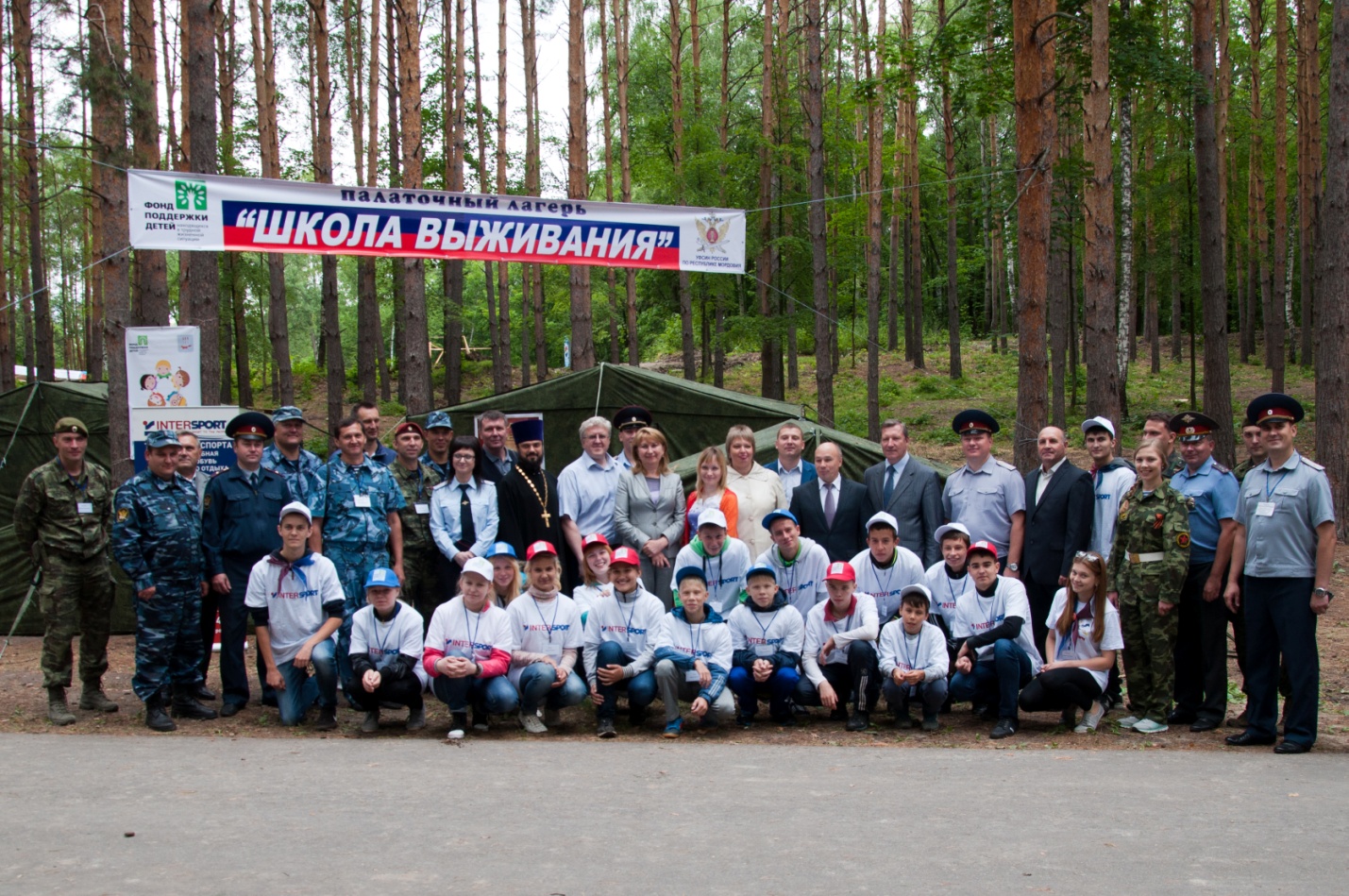 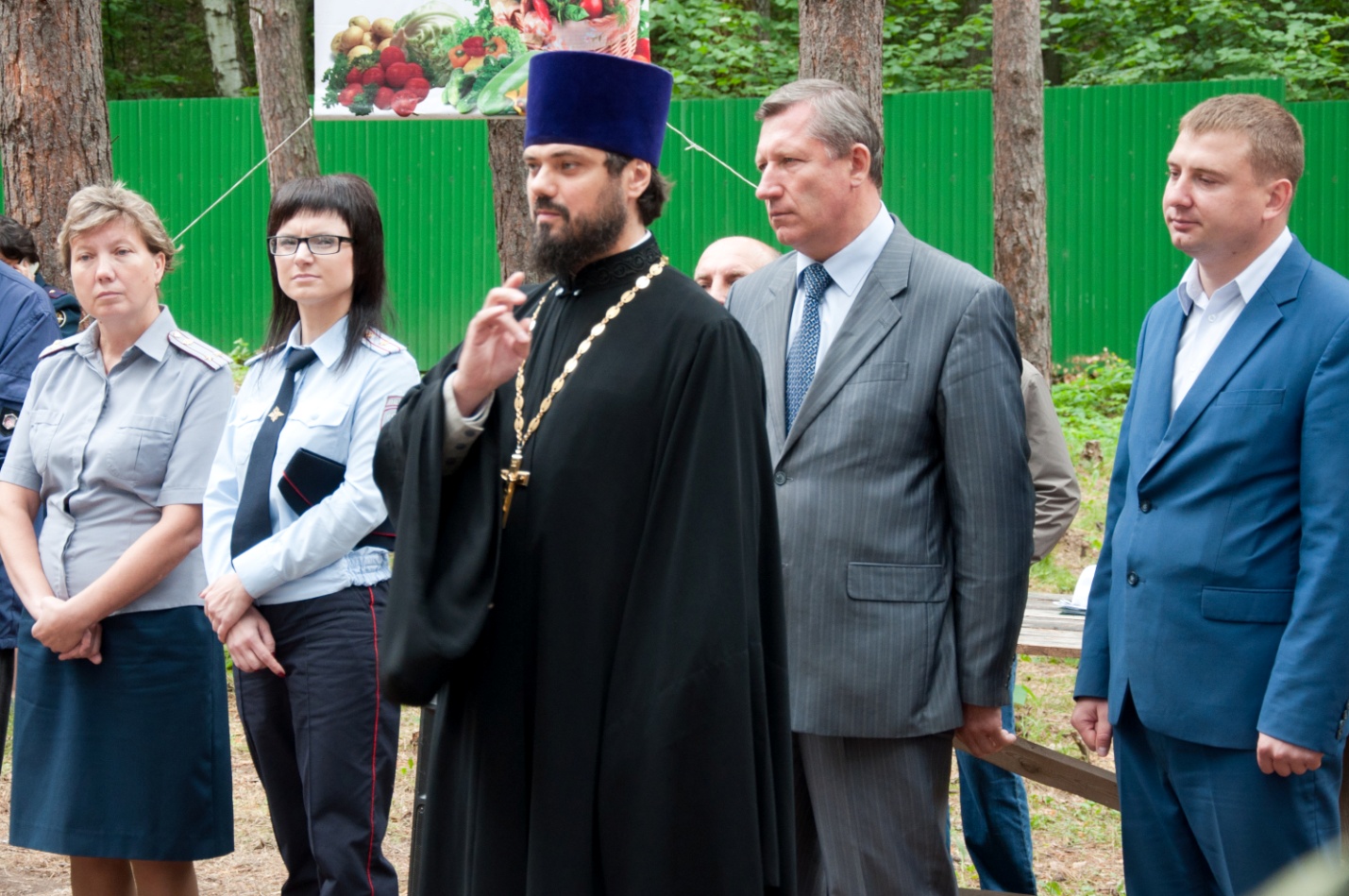 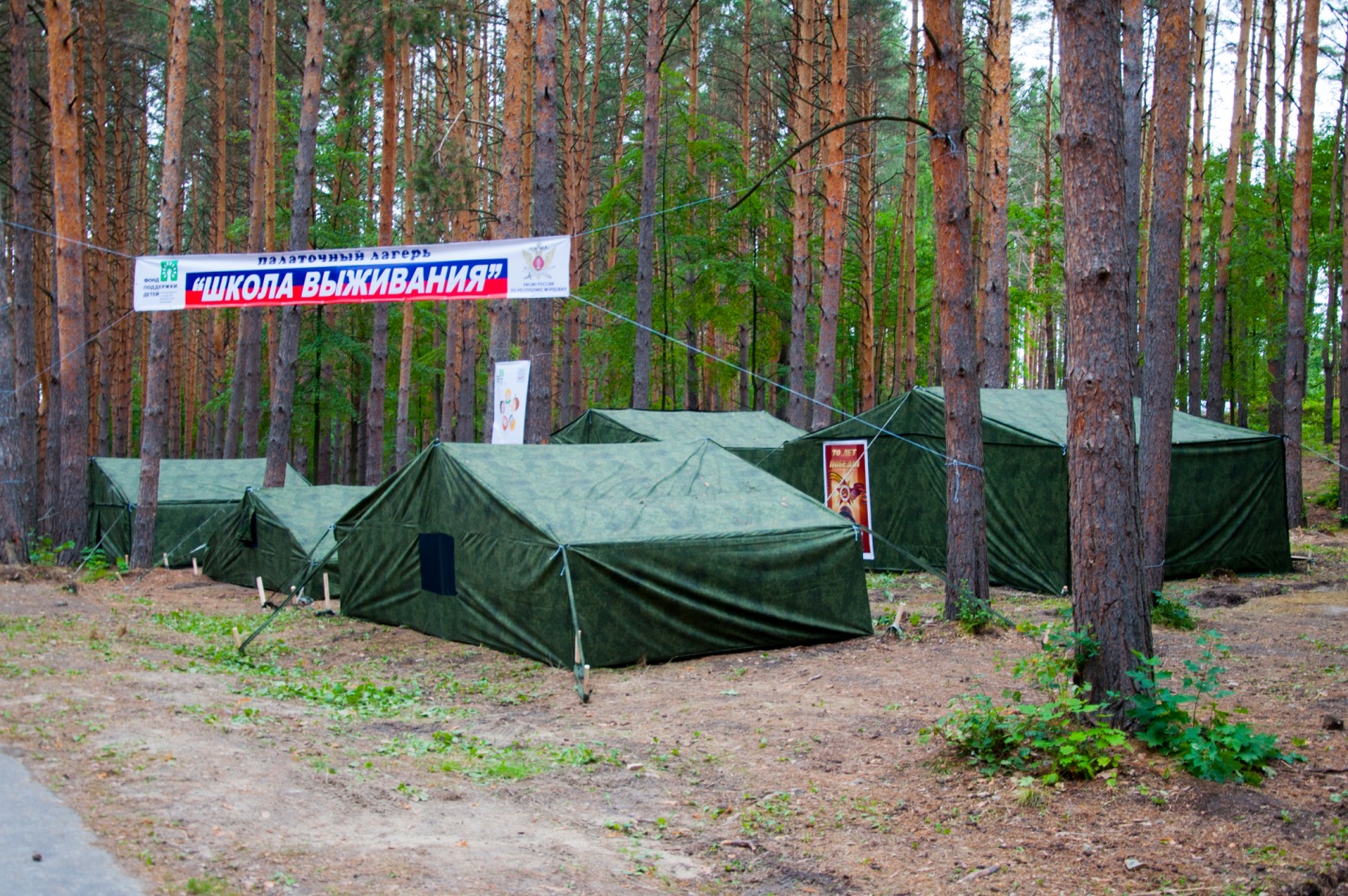 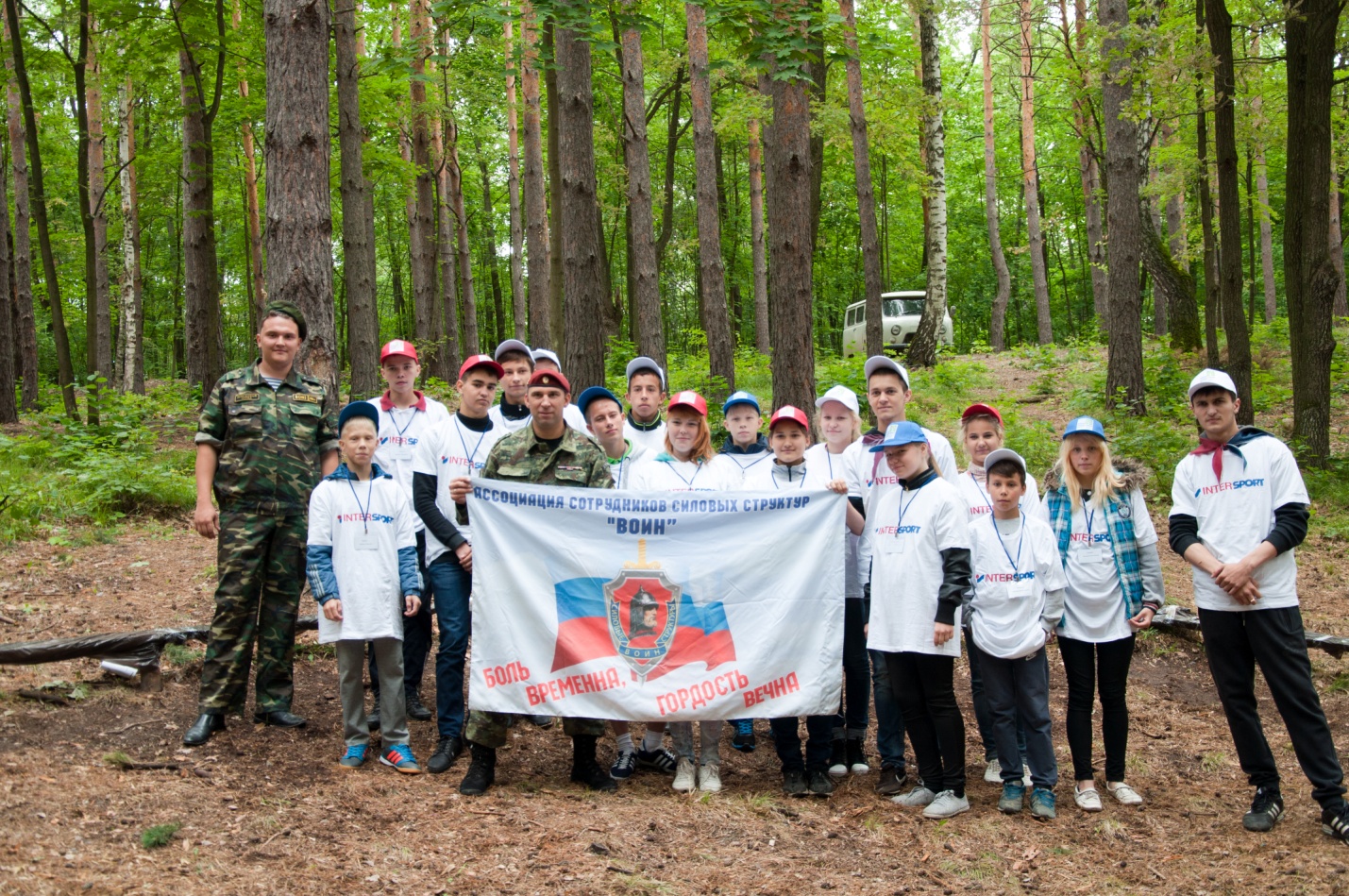 